VENUE VENDOR RUNSHEET 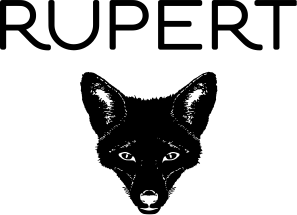 WEDDING OF: Cara & GregWEDDING DATE: April 2nd, 2023Contact: Katie Goodwin – katie@rupertonrupert.com.auCONTACT NAMESMOBILE NUMBER + EMAILCOMMENTS:FLORIST: Graham Ho – Tweed TwigsEmail: graham@tweedtwigs.comPh: 0404 974 078Hanging arbour for ceremonyHanging installation above bar in reception spaceBud vases on standing tablesArrangement for acoustic duo/DJCELEBRANT: Georgia MillsEmail: georgia@georgiamills.com.auPh: 0405 135 154I think Georgia uses her own PHOTOGRAPHER / VIDEO: Lilli Waters – I Got You BabeEmail: lilli@igotyoubabe.com.auPh: 0426 973 920Finish 8pmDietaries: Strict FODMAP, lactose/gluten intolerant DJ + photo booth: Heartbreak BoothEmail: checkin@heartbreakbooth.com.auPh: 0423 204 290DJ 6.30pm – 10pm; Photo booth 6.30pm – 9.30pm Dietaries: NilACCOUSTIC ARTISTS: Tobi TobiEmail: hi@tobitobi.coPh: 0488 202 9292.45pm – 6pmDietaries: Renee - no red meatCAKE: Alice Bennett – Miss Trixie Drinks TeaEmail: hello@misstrixiedrinkstea.comPh: 0408 489 295Drop off day of + set up topperMC: Nick MaguirePh: 0431 239 771Our restaurant manager will speak directly with MC on the night to ensure they mention a few things in addition to their work with the couple EG. COMMUNICATE FOOD WILL BE ROLLING OUT ALL NIGHT ASK GUESTS WHO HAVE PROVIDED DIETARY REQUIRMENTS TO MAKE THEMSELVES KNOWN TO RUPERT STAFF THE RUPERT RED LINETIMEDESCRIPTIONNOTESDETAILS10am Florist bump inArbour, bar canopy, music install and table flowersTweed Twigs10am-12pmCake drop off + set up topperAlice - Miss Trixie Drinks Tea2.15pmAcoustic duo bump inConservatory, next to red couchTobi Tobi2.45pmAcoustic duo start15 mins pre-ceremony2.30pmGuest arrivalBar closed on arrival3pmCeremony MusicAisle song: Can’t help falling in loveSigning songs x 2: Feels Like Home, Here Come The SunAnnouncement song: Exactly How You AreLink to Spotify playlist: Rose petal toss in seated areaOption:  Group photo after ceremony? TBAAim end ceremony 3.25pm3.30pm3.30-3.45pm Beverage Package starts Canapes service commences- Group photos in back bar area or under arbour- Bridal photos in local streets? TBA- Tobi Tobi move into main dining hall, small table area(Rupert to have playlist on while Tobi Tobi moving)4pmTobi Tobi start 2hr set4.30pmDJ bump inMain dining hall, under fox. To be finished by 5.30pmHeartbreak Booth5.15pmTwilight photosBride and groom only for <30 mins5.45pm approx..First danceBefore Tobi Tobi finish at 6pm*floral arrangement to be passed to DJ when set finished*6pm-6.15pmSpeeches set 11 - Parents of groom, Gary and Debbie2 - Father of bride, Peter & brother of bride, Matt*Speech sets broken up – MC announces to refill glasses etc* (aim break of only 5 mins)6.20pm-6.35pmSpeeches set 21 - Matron of honour, Erin2 - Best man, Josh3 - Bride and groom, Cara & Greg6.35pm-6.40pmCake cuttingNext to fireplace where cake will be set up6.30pmDJ + photo booth start8pmBowls service commences? when dirty commences9.30pmPhoto booth end9.30pmBeverage package end9.31pmBar tab start10pm DJ end/end of nightMusic drops to soft background levels when the bar closes to give guests a chance to wind down and say their goodbyes. Please ensure your final song of the night is played when the bar closes before music volumes are dropped.10pm-10.30pmGuests Depart